РеспубликæЦæгатИрыстон - АланийыГорæтгарон районы Донгæрон хъауы бынæттонхиуынаффæйады администрациУ Ы Н А Ф Ф Æ                                     Администрация Донгаронского сельского поселения Пригородного муниципального района Республики Северная Осетия – Алания       П О С Т А Н О В Л Е Н И Еот «14» марта  2023   года                        с. Донгарон                                          №12Об утверждении порядка уведомления представителя нанимателя (работодателя) о фактах обращения   в     целях склонения муниципального служащего к совершению коррупционных правонарушений в   администрации Донгаронского  сельского поселения  Пригородного муниципального    район РСО-АланияВ соответствии с частью 5 статьи 9 Федерального закона от 25 декабря 2008 года № 273-ФЗ «О противодействии коррупции», руководствуясь Уставом Донгаронского сельского поселения Пригородного муниципального района, администрация Донгаронского сельского поселения Пригородного муниципального района  РСО-Алания постановляет:Утвердить Порядок уведомления представителя нанимателя (работодателя) о фактах обращения в целях склонения муниципального служащего к совершению коррупционных правонарушений в   администрации Донгаронского сельского поселения  Пригородного муниципального  район РСО-Алания. Разместить настоящее постановление  на информационном стенде администрации  Донгаронского сельского поселения Пригородного муниципального района   РСО-Алания и на официальном сайте администрации  Донгаронского  сельского поселения Пригородного муниципального района   РСО-Алания.3.Настоящее постановление вступает в силу с момента его официального обнародования 4. Контроль за исполнением настоящего постановления  оставляю за собой. Глава администрации  Донгаронского  сельского  поселения                                                                      Э.Ш. БулкаевУтвержден  постановлением администрации Донгаронского  сельского поселения от 14.03.2023г.  № 12ПОРЯДОК               УВЕДОМЛЕНИЯ ПРЕДСТАВИТЕЛЯ НАНИМАТЕЛЯ(РАБОТОДАТЕЛЯ) О ФАКТАХ ОБРАЩЕНИЯ В ЦЕЛЯХ СКЛОНЕНИЯ МУНИЦИПАЛЬНОГО СЛУЖАЩЕГО КСОВЕРШЕНИЮ КОРРУПЦИОННЫХ ПРАВОНАРУШЕНИЙ             В   АДМИНИСТРАЦИИ СУНЖЕНСКОГО СЕЛЬСКОГО      ПОСЕЛЕНИЯ ПРИГОРОДНОГО МУНИЦИПАЛЬНОГО РАЙОНА                  РЕСПУБЛИКИ СЕВЕРНАЯ ОСЕТИЯ-АЛАНИЯ1. Настоящий Порядок уведомления представителя нанимателя (работодателя) о фактах обращения в целях склонения муниципального служащего, за исключением  главы администрации Донгаронского сельского поселения Пригородного муниципального района РСО-Алания, к совершению коррупционных правонарушений в администрации Донгаронского сельского поселения Пригородного муниципального района РСО-Алания (далее – администрация) определяет:процедуру уведомления представителя нанимателя (работодателя) о фактах обращения в целях склонения муниципального служащего в администрации (далее – муниципальный служащий) к совершению коррупционных правонарушений;перечень сведений, содержащихся в уведомлении муниципального служащего о фактах обращения к нему в целях склонения к совершению коррупционных правонарушений (далее – уведомление);процедуру регистрации уведомлений;процедуру организации проверки сведений, содержащихся в уведомлении.Во всех случаях обращения к муниципальному служащему каких-либо лиц в целях склонения его к совершению коррупционных правонарушений муниципальный служащий обязан уведомить в течение двух рабочих	дней с момента обращения к нему о данном фактепредставителя нанимателя (работодателя) – главы Донгаронского сельского поселения Пригородного муниципального района РСО-Алания, (далее – представитель нанимателя (работодатель), органы прокуратуры или другие государственные органы.В случае нахождения муниципального служащего в командировке, в отпуске, вне места прохождения муниципальной службы по иным основаниям, установленным законодательством Российской Федерации, на момент обращения к нему каких-либо лиц в целях склонения его к совершению коррупционных правонарушений, муниципальный служащий обязан уведомить представителя нанимателя (работодателя) в течение двух рабочих дней со дня прибытия к месту прохождения муниципальной службы.Уведомление представителя нанимателя (работодателя) о фактах обращения к муниципальному служащему в целях склонения к совершению коррупционных правонарушений, за исключением случаев, когда по данным фактам проведена или проводится проверка, является должностной обязанностью муниципального служащего, невыполнение которой является правонарушением, влекущим его увольнение с муниципальной службы либо привлечение его к иным видам ответственности в соответствии с законодательством Российской Федерации.Уведомление оформляется в письменной форме согласно приложению 1 к настоящему Порядку и представляется  специалисту второй категории  администрации Донгаронского сельского поселения Пригородного муниципального района РСО-Алания. Анонимные уведомления к рассмотрению не принимаются.В уведомлении должны быть указаны следующие сведения:фамилия, имя, отчество (последнее – при наличии) муниципального служащего, заполняющего уведомление, наименование должности муниципального служащего;все известные сведения о лице, склоняющем муниципального служащего к совершению коррупционных правонарушений;суть коррупционных правонарушений, к совершению которых склоняли муниципального служащего;способ склонения к правонарушению (подкуп, угроза, обещание, обман, насилие и т.д.);время, место и обстоятельства, при которых произошло обращение к муниципальному служащему;сведения о том, в отношении какой именно должностной обязанности муниципального служащего была совершена попытка склонения к совершению коррупционных правонарушений;иные сведения, которыми располагает муниципальный служащий относительно факта обращения лица в целях склонения его к совершению коррупционных правонарушений (сведения об очевидцах произошедшего и (или) о наличии у муниципального служащего, заполнившего уведомление, иных материалов, подтверждающих факт склонения к совершению коррупционных правонарушений);информация об исполнении муниципальным служащим обязанности по уведомлению органов прокуратуры и (или) других государственных органов об обращении к нему каких-либо лиц в целях склонения его к совершению коррупционных правонарушений (наименование государственного органа, дата и способ направления уведомления);дата заполнения уведомления;подпись муниципального служащего, заполнившего уведомление.К уведомлению прилагаются все имеющиеся в распоряжении муниципального служащего материалы, подтверждающие обстоятельства обращения в целях склонения муниципального служащего к совершению коррупционных правонарушений, а также иные документы, имеющие отношение к обстоятельствам, указанным в уведомлении (при наличии).Уведомление подлежит регистрации уполномоченным органом в журнале учета уведомлений (далее – журнал), форма которого приведена в приложении 2 к настоящему Порядку. Журнал должен быть прошит, пронумерован, а также заверен оттиском печати администрации.Журнал хранится в уполномоченном органе. Запись о количестве листов заверяется подписью специалиста второй категории Донгаронского сельского поселения Пригородного муниципального района РСО-Алания. Запрещается отражать в журнале ставшие известными сведения о частной жизни муниципального служащего, его личной и семейной тайне, а также иную конфиденциальную информацию, охраняемую законом.Уполномоченный орган:регистрирует уведомление в журнале в день его поступления в уполномоченный орган и передает его представителю нанимателя (работодателю) для принятия решения о проведении проверки;в день обращения с уведомлением выдает муниципальному служащему расписку в получении уведомления по форме согласно Приложению 1 к настоящему Порядку с указанием даты получения и номера регистрации в журнале, при этом отказ в регистрации уведомления либо невыдача расписки не допускается.Решение о проведении проверки указанных в уведомлении сведений (далее – проверка) принимается представителем нанимателя (работодателем) в течение двух рабочих дней со дня регистрации уведомления.Решение о проведении проверки оформляется распоряжением администрации, подготовку которого обеспечивает уполномоченный орган.Проверка проводится уполномоченным органом.В ходе проведения проверки уполномоченный орган вправе направлять уведомление в органы государственной власти, иные государственные органы, органы местного самоуправления, истребовать от муниципальных служащих письменные объяснения по существу поданного уведомления, проводить беседы, рассматривать материалы, имеющие отношение к сведениям, изложенным в уведомлении, в целях склонения к совершению коррупционных правонарушений.Проверка должна быть завершена не позднее 5 рабочих дней со дня принятия решения о ее проведении. В случае необходимости анализа большого объема сведений, содержащихся в уведомлении, истребования дополнительных материалов для проведения проверки срок рассмотрения уведомления может быть продлен по мотивированному представлению  уполномоченного органа, но не более чем на 5 рабочих дней. Решение о продлении проверки принимается представителем нанимателя (работодателем) на основании мотивированного представления  уполномоченного органа и оформляется распоряжением администрации, подготовку которого обеспечивает уполномоченный орган.Результаты проверки сообщаются представителю нанимателя (работодателю) в течение двух рабочих дней со дня завершения проверки в форме письменного заключения. В письменном заключении указываются:фамилия, имя, отчество (последнее – при наличии) муниципального служащего, должность, замещаемая муниципальным служащим, на основании уведомления которого проводилась проверка, период службы на замещаемой должности муниципальной службы и стаж муниципальной службы;сроки проведения проверки;обстоятельства, послужившие основанием для проведения проверки;причины и обстоятельства, способствовавшие обращению в целях склонения муниципального служащего к совершению коррупционных правонарушений;предложения о мерах по устранению причин и условий, способствующих обращению к муниципальному служащему в целях склонения его к совершению коррупционного правонарушения.18. Представитель нанимателя (работодатель) в течение трех рабочих дней со дня получения письменного заключения:обеспечивает направление материалов проверки в уполномоченные органы для принятия решения о привлечении виновных лиц к ответственности в соответствии с законодательством Российской Федерации;в случае выявления фактов несоблюдения муниципальным служащим ограничений и запретов, требований о предотвращении или об урегулировании конфликта интересов и неисполнения обязанностей, установленных в целях противодействия коррупции, принимает решение о применении к муниципальному служащему конкретных мер ответственности в соответствии с законодательством Российской Федерации (далее – решение о применении мер);организует проведение мероприятий по устранению причин и условий, способствовавших обращению к муниципальному служащему в целях склонения его к совершению коррупционного правонарушения.Уполномоченный орган обеспечивает ознакомление муниципального служащего, подавшего уведомление, с письменным заключением, решением о применении мер под роспись в течение двух рабочих дней со дня их оформления (издания). В случае, когда письменное заключение, решение о применении мер невозможно довести до сведения муниципального служащего или муниципальный служащий отказывается ознакомиться с ними под роспись, на письменном заключении, решении о применении мер производится соответствующая запись.Информация о результатах проверки вносится уполномоченным органом в журнал в течение двух рабочих дней со дня оформления письменного заключения, решения о применении мер.Сведения, содержащиеся в уведомлении, а также в материалах проверки, являются конфиденциальными. Лица, допустившие разглашение указанных сведений, несут персональную ответственность в соответствии с законодательством Российской Федерации.22. В случае обращения к уполномоченному органу каких-либо лиц в целях склонения его к совершению коррупционных правонарушений все мероприятия, предусмотренные настоящим Порядком, выполнение которых осуществляет уполномоченный орган, проводит лицо, определенное представителем нанимателя (работодателем).                         Приложение 1к Порядку уведомления представителя нанимателя (работодателя) о фактах обращения в целях склонения муниципального служащего к совершению коррупционных правонарушений в  Донгаронского сельском поселении Пригородного муниципального района РСО-Алания_____________________________________________________________(фамилия, имя, отчество (последнее – при наличии), наименование должности лица, уполномоченного осуществлять функции представителя нанимателя (работодателя)                                   от_____________________________ _______________________________                                                                 _______________________________ (Ф.И.О. (последнее – при наличии), наименование должности муниципального служащего)УВЕДОМЛЕНИЕО ФАКТАХ ОБРАЩЕНИЯ В ЦЕЛЯХ СКЛОНЕНИЯК СОВЕРШЕНИЮ КОРРУПЦИОННЫХ ПРАВОНАРУШЕНИЙВ соответствии со статьей 9 Федерального закона от 25 декабря 2008 года № 273-ФЗ «О противодействии коррупции» я, _________________________________________________________________ _________________________________________________________________ _________________________________________________________________ (фамилия, имя, отчество (последнее – при наличии), наименование должности муниципального служащего)настоящим уведомляю Вас об обращении ко мне «___» __________ 20___ года_______________________________________________________________(указывается лицо (лица))в целях склонения меня к совершению коррупционного правонарушения, а именно ___________________________________________________________ _______________________________________________________________ _______________________________________________________________ _______________________________________________________________ _______________________________________________________________ 2_______________________________________________________________ (указываются все известные сведения о лице, склоняющем муниципального служащего к совершению коррупционных правонарушений, суть коррупционных правонарушений, к совершению которых склоняли муниципального служащего, способ склонения к правонарушению (подкуп, угроза, обещание, обман, насилие и т.д.), время, место и обстоятельства, при которых произошло обращение к муниципальному служащему, сведения о том, в отношении какой именно должностной обязанности муниципального служащего была совершена попытка склонения к совершению коррупционных правонарушений, иные сведения, которыми располагает муниципальный служащий относительно факта обращения лица в целях склонения его к совершению коррупционных правонарушений (сведения об очевидцах произошедшего и (или) о наличии у муниципального служащего, заполнившего уведомление, иных материалов, подтверждающих факт склонения к совершению коррупционных правонарушений)).Одновременно сообщаю, что о факте обращения ко мне лица (лиц) в целях склонения к совершению указанного коррупционного правонарушения я уведомил (а)_____________________________________________________ _______________________________________________________________ _______________________________________________________________  (наименование органов прокуратуры и (или) других государственных органов, дата и способ направления уведомления)К уведомлению прилагаются все имеющиеся в распоряжении муниципального служащего материалы, подтверждающие обстоятельства обращения в целях склонения муниципального служащего к совершению коррупционных правонарушений, а также иные документы, имеющие отношение к обстоятельствам, указанным в уведомлении:_______________________________________________________________________________________________________________________________________________________________Подпись муниципального служащего  _____________	Дата ______________Уведомление зарегистрировано в журнале учета уведомлений муниципальных служащих администрации Донгаронского сельского поселения Пригородного муниципального района РСО-Алания о фактах обращений к ним в целях склонения к совершению коррупционных правонарушений  «____» ________ 20__ года № ______.наименование 	должности 	лица, принявшего уведомление)3РАСПИСКАУведомление____________________________________________________________________________________________________________________(фамилия, имя, отчество (последнее – при наличии), наименование должности муниципального служащего)от «___» _____________  20___  года  об обращении к муниципальному служащему лица (лиц) в целях  склонения к совершению  коррупционных  правонарушений получено и зарегистрировано в журнале учета уведомлений муниципальных служащих администрации Донгаронского сельского поселения Пригородного муниципального района РСО-Алания. о фактах обращений к ним в целях склонения к совершению коррупционных правонарушений  «___» _____20__ года № ____._______________________________	______________(Фамилия, имя, отчество (последнее – при                                              подпись наличии), наименование должности лица, принявшего уведомление)Время: ______________________«___» _____________ 20___ годаПриложение 2к Порядку уведомления представителя нанимателя (работодателя) о фактах обращения в целях склонения муниципального служащего к совершению коррупционных правонарушений в   администрации Сунженского сельского поселения Пригородного муниципального района РСО-Алания  ЖУРНАЛучета уведомлений муниципальных служащих   администрации  Сунженского сельского посления пригородного муниципального района РСО-Алания  о фактах обращений к ним в целях склонения к совершению коррупционных правонарушений_____________________________________________(Ф.И.О. 	(последнее 	– 	при 	наличии),                                            подписьп/п Информация 	о поступившем уведомлении Информация 	о поступившем уведомлении Ф.И.О. (последнее – при наличии) муниципального служащего, подавшего (направившего) уведомлениеНаименование должности муниципального служащего Ф.И.О. (последнее при наличии) лица, принявшего уведомлениеКраткое содержание уведомления Отметка о выдаче (направлении) муниципальному служащему расписки в получении уведомления (дата, подпись муниципального служащего, получившего расписку)Информация проверкио результатах п/п Дата поступ ления № регист рации Ф.И.О. (последнее – при наличии) муниципального служащего, подавшего (направившего) уведомлениеНаименование должности муниципального служащего Ф.И.О. (последнее при наличии) лица, принявшего уведомлениеКраткое содержание уведомления Отметка о выдаче (направлении) муниципальному служащему расписки в получении уведомления (дата, подпись муниципального служащего, получившего расписку)Информация проверкио результатах 123456789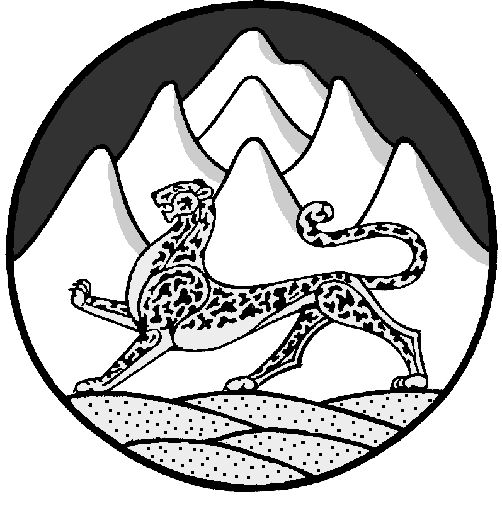 